Dear Lorem,Lorem ipsum dolor sit amet, consectetur adipiscing elit. Curabitur scelerisque eros erat, sed fermentum augue elementum at. Etiam pellentesque facilisis massa, nec placerat dui egestas vel. Quisque consectetur in leo ac imperdiet. Fusce quis pellentesque nisl, in luctus nisi. Nunc nec urna nulla. Praesent vel hendrerit risus. Fusce venenatis faucibus lectus, quis accumsan ex imperdiet sit amet. Aliquam porta nibh id mattis ultrices. Nullam rutrum metus a tincidunt suscipit. Nunc quis ullamcorper augue. Curabitur leo justo, rhoncus in faucibus ut, sagittis in erat. Integer dictum, massa nec sollicitudin aliquam, augue mi varius risus, vitae laoreet orci ex eget purus. Etiam aliquet dictum dui, ac condimentum massa placerat ut. Proin congue magna elementum maximus porta. Duis tincidunt ligula ut lorem interdum sagittis. Nulla pharetra nibh sit amet arcu euismod, eu dignissim nibh consectetur.Morbi non eleifend nunc, ut molestie eros. In viverra augue arcu, vitae porta nunc placerat eget. Donec nec placerat lorem, at elementum ante. Nullam ac nisi est. Integer ut diam ligula. Cras luctus luctus scelerisque. Mauris placerat, justo mattis volutpat tincidunt, nunc leo molestie velit, id lobortis magna nunc non lectus. Aliquam erat volutpat. Sed sagittis augue quam, et imperdiet ipsum condimentum pellentesque. Fusce lacinia lectus et tincidunt finibus. Mauris arcu mi, euismod et interdum ut, posuere nec elit. Integer hendrerit feugiat urna, ut porta libero fringilla eget. Morbi in consectetur tellus.Sed id pharetra est. Donec tempor odio et finibus congue. Fusce ultricies gravida congue. Fusce in congue libero. Mauris ac ultricies quam. Etiam a nisi ultrices, elementum lectus blandit, interdum magna. Fusce dapibus venenatis lectus.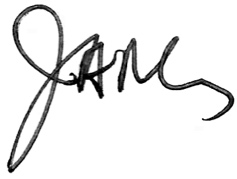 Dr. Joseph FlahertyPresidentLorem ipsum dolor sit amet, consectetur adipiscing elit. Curabitur scelerisque eros erat, sed fermentum augue elementum at.